Stellar Physics2013 Revised AH Physics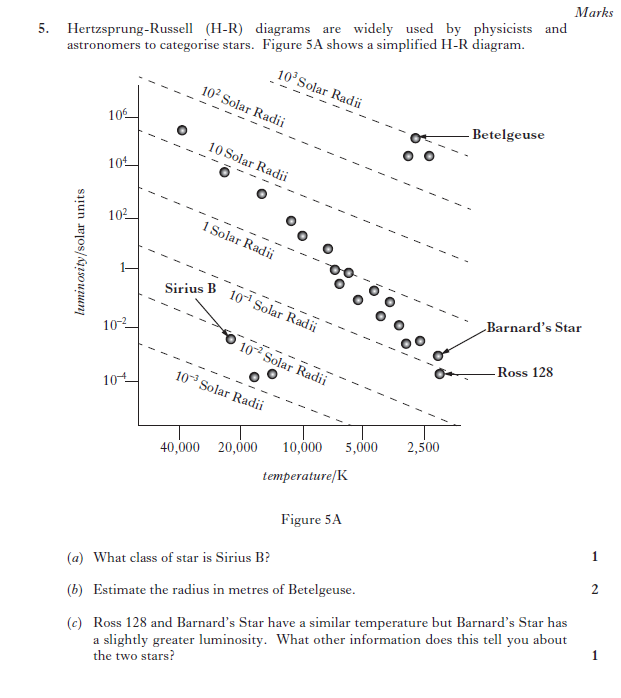 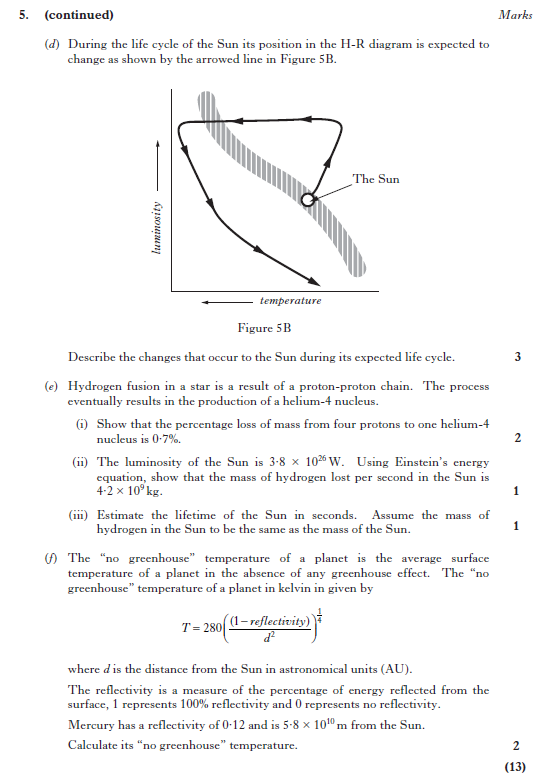 2013 Revised AH Open ended question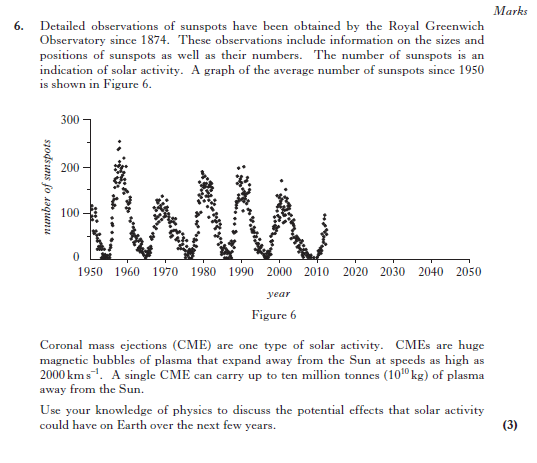 2014 Revised AH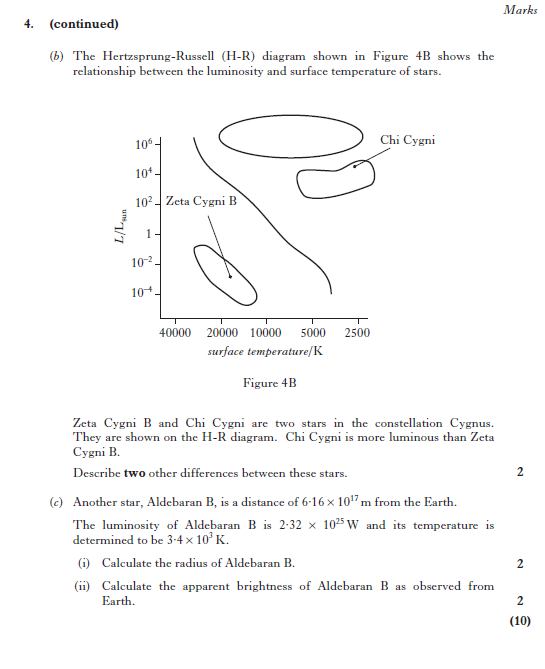 2015 Revised AH Physics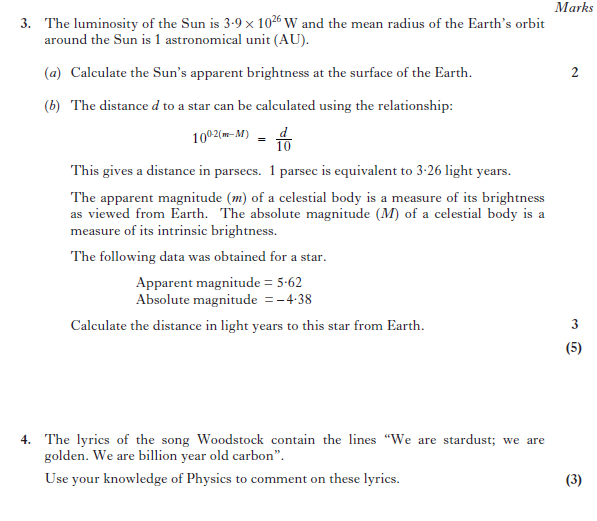 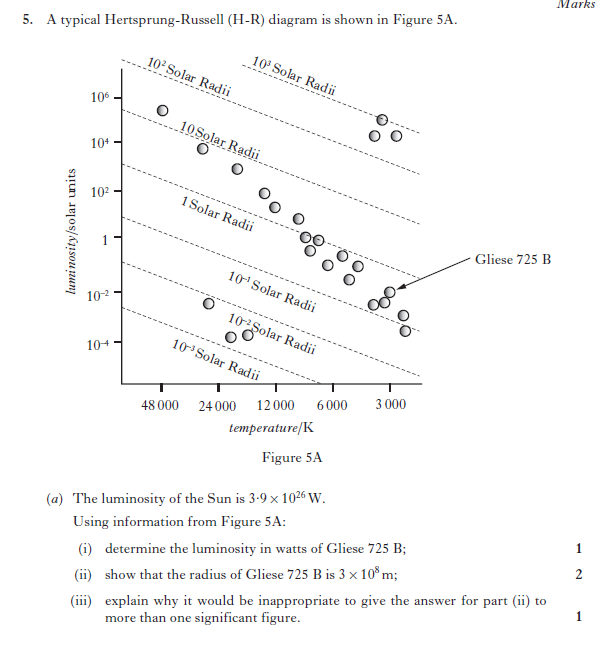 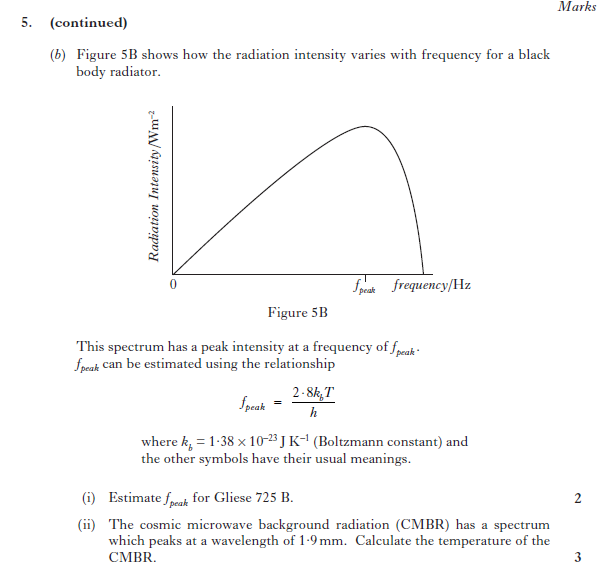 2016 CfE AH Physics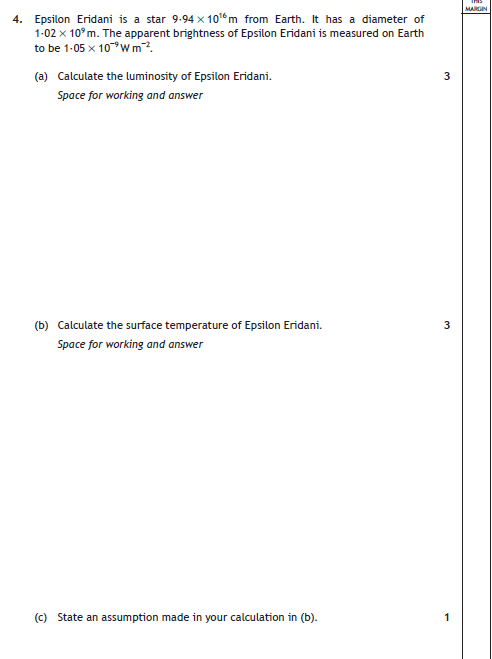 2017 CfE AH Physics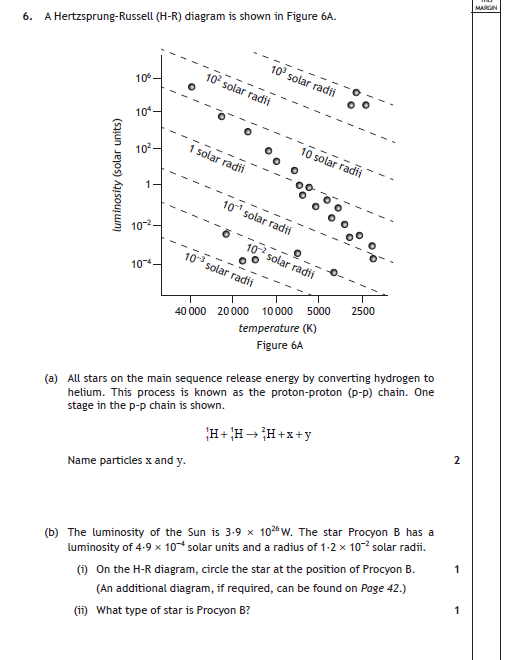 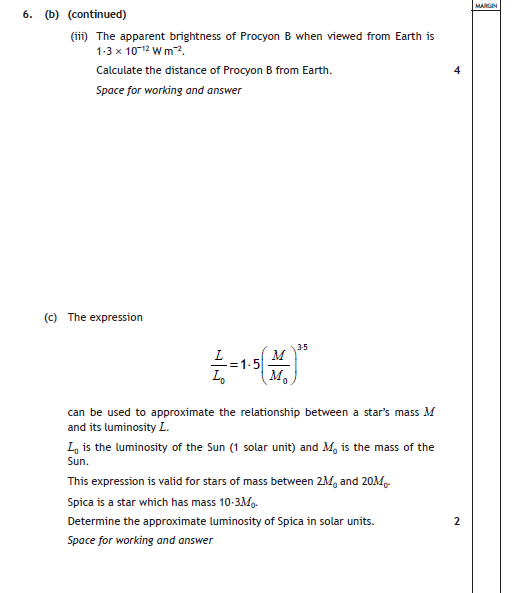 SQA Exemplar AH Paper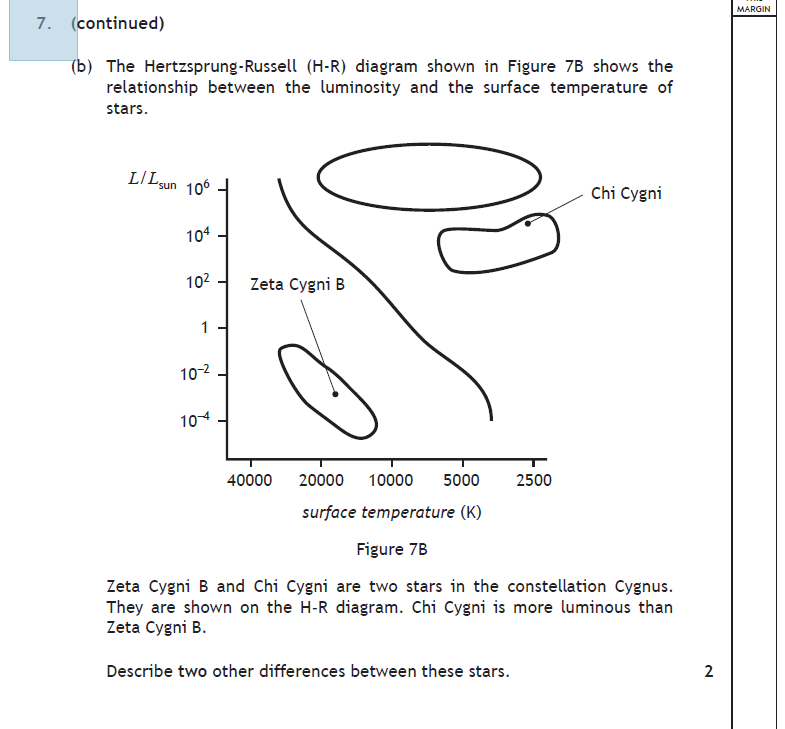 SQA Specimen Paper AH Physics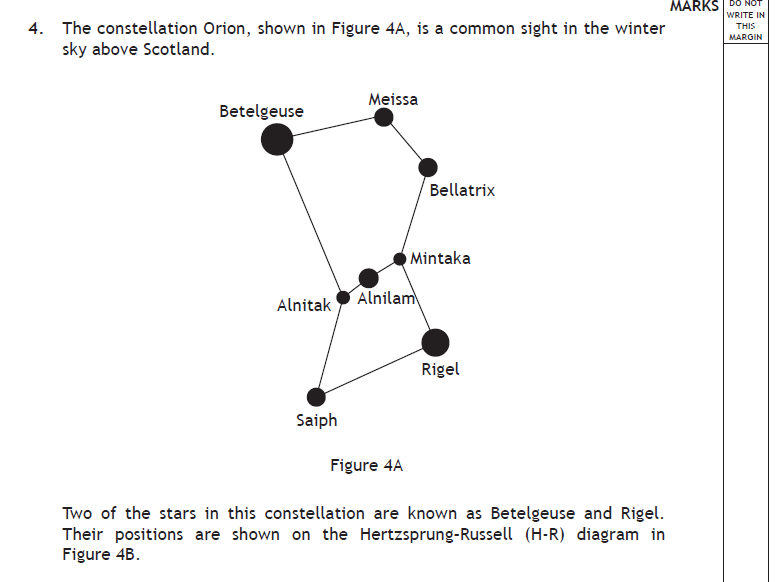 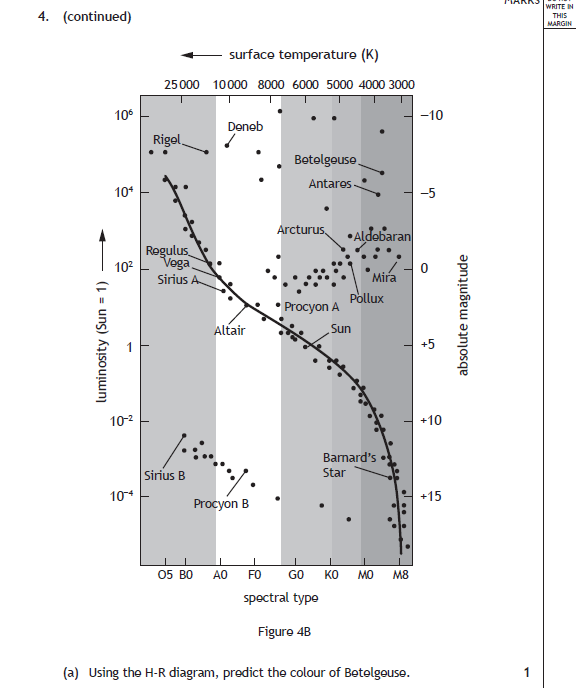 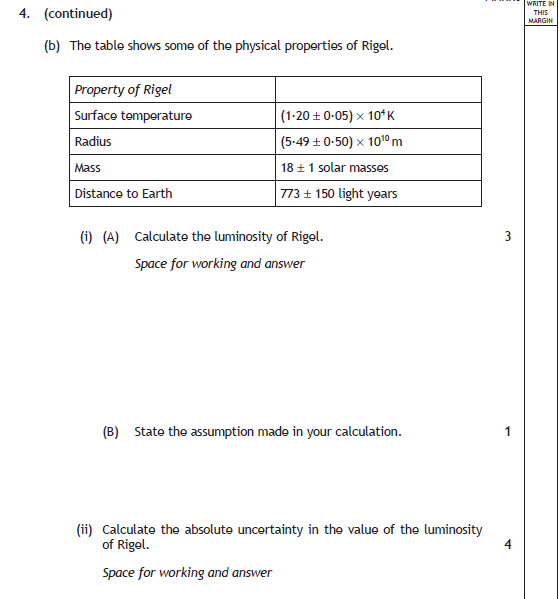 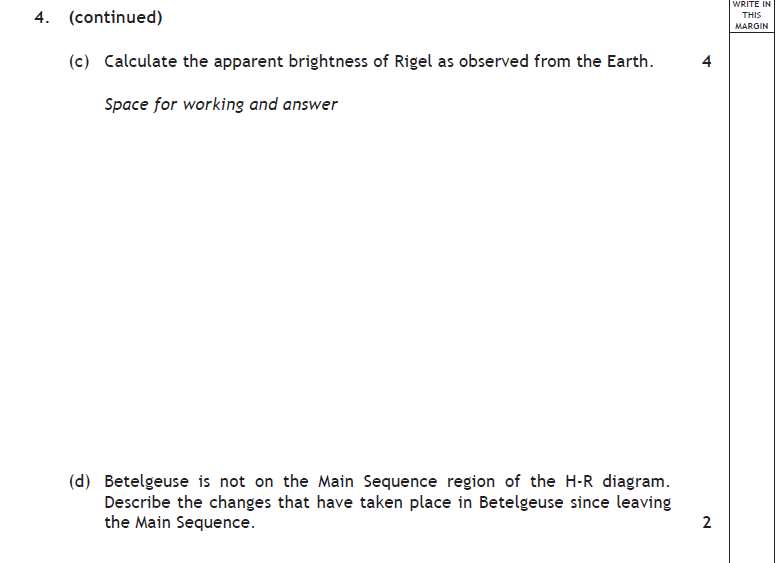 